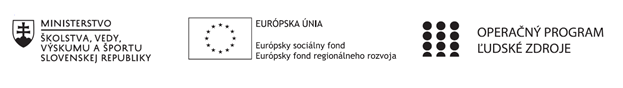 Správa o činnosti pedagogického klubu Príloha:Prezenčná listina zo stretnutia pedagogického klubuPokyny k vyplneniu Správy o činnosti pedagogického klubu:Prijímateľ vypracuje správu ku každému stretnutiu pedagogického klubu samostatne. Prílohou správy je prezenčná listina účastníkov stretnutia pedagogického klubu. V riadku Prioritná os – VzdelávanieV riadku špecifický cieľ – uvedie sa v zmysle zmluvy o poskytnutí nenávratného finančného príspevku (ďalej len "zmluva o NFP")V riadku Prijímateľ -  uvedie sa názov prijímateľa podľa zmluvy o poskytnutí nenávratného finančného príspevku V riadku Názov projektu -  uvedie sa úplný názov projektu podľa zmluvy NFP, nepoužíva sa skrátený názov projektu V riadku Kód projektu ITMS2014+ - uvedie sa kód projektu podľa zmluvy NFPV riadku Názov pedagogického klubu (ďalej aj „klub“) – uvedie sa  názov klubu V riadku Dátum stretnutia/zasadnutia klubu -  uvedie sa aktuálny dátum stretnutia daného klubu učiteľov, ktorý je totožný s dátumom na prezenčnej listineV riadku Miesto stretnutia  pedagogického klubu - uvedie sa miesto stretnutia daného klubu učiteľov, ktorý je totožný s miestom konania na prezenčnej listineV riadku Meno koordinátora pedagogického klubu – uvedie sa celé meno a priezvisko koordinátora klubuV riadku Odkaz na webové sídlo zverejnenej správy – uvedie sa odkaz / link na webovú stránku, kde je správa zverejnenáV riadku  Manažérske zhrnutie – uvedú sa kľúčové slová a stručné zhrnutie stretnutia klubuV riadku Hlavné body, témy stretnutia, zhrnutie priebehu stretnutia -  uvedú sa v bodoch hlavné témy, ktoré boli predmetom stretnutia. Zároveň sa stručne a výstižne popíše priebeh stretnutia klubuV riadku Závery o odporúčania –  uvedú sa závery a odporúčania k témam, ktoré boli predmetom stretnutia V riadku Vypracoval – uvedie sa celé meno a priezvisko osoby, ktorá správu o činnosti vypracovala  V riadku Dátum – uvedie sa dátum vypracovania správy o činnostiV riadku Podpis – osoba, ktorá správu o činnosti vypracovala sa vlastnoručne   podpíšeV riadku Schválil - uvedie sa celé meno a priezvisko osoby, ktorá správu schválila (koordinátor klubu/vedúci klubu učiteľov) V riadku Dátum – uvedie sa dátum schválenia správy o činnostiV riadku Podpis – osoba, ktorá správu o činnosti schválila sa vlastnoručne podpíše.Príloha správy o činnosti pedagogického klubu                                                                                             PREZENČNÁ LISTINAMiesto konania stretnutia:  S SOŠ ELBA, Smetanova 2, 080 05 Prešov Dátum konania stretnutia: 01. 03. 2022Trvanie stretnutia: od.14.45 hod	do  17.45 hod	Zoznam účastníkov/členov pedagogického klubu:Meno prizvaných odborníkov/iných účastníkov, ktorí nie sú členmi pedagogického klubu  a podpis/y:Prioritná osVzdelávanieŠpecifický cieľ1.2.1 Zvýšiť kvalitu odborného vzdelávania a prípravy reflektujúc potreby trhu prácePrijímateľSúkromná stredná odborná škola – ELBA, Smetanova 2, PrešovNázov projektuVzdelávanie 4.0 – prepojenie teórie s praxouKód projektu  ITMS2014+312011ADL9Názov pedagogického klubu Pedagogický klub čitateľskej gramotnosti a kritického myslenia – prierezové témy.Dátum stretnutia  pedagogického klubu01. 03. 2022Miesto stretnutia  pedagogického klubuSSOŠ ELBA, Smetanova 2, PrešovMeno koordinátora pedagogického klubuMgr. Romana Birošová, MBAOdkaz na webové sídlo zverejnenej správyhttps://ssoselba.edupage.org/a/pedagogicky klub-c-1Manažérske zhrnutie:Cieľom stretnutia nášho klubu bola tvorba OPS a diskusia na tému rozvoja čitateľskej gramotnosti a kritického myslenia. Súčasťou stretnutia bolo okrem diskusie a tvorivej činnosti aj zdieľanie OPS a výmena pedagogických názorov. Na záver stretnutia sme tvorili pedagogické odporúčanie.Kľúčové slová: čitateľská gramotnosť, rozvoj kritického myslenia, výmena OPS.Hlavné body, témy stretnutia, zhrnutie priebehu stretnutia: Hlavné body:Analýza odbornej literatúry.Diskusia.Výmena OPS.Záver.Témy: Vzdelávanie 4.0, rozvoj čitateľskej gramotnosti a kritického myslenia.Program stretnutia:Skupinová analýza odbornej literatúry – tvorba kľúčových slov.Diskusný kruh.Výmena OPS – metóda ping-pongový brainstorming.Záver a tvorba pedagogického odporúčania.Závery a odporúčania:V rámci stretnutia a výmeny OPS sme vytvorili a analyzovali nasledujúce materiály pre rozvoj čitateľskej a finančnej gramotnosti, v zmysle rozvoja kompetencií komplexne a prierezovo. Prierezové témy sú dôležitou súčasťou aj súčasnej reformy vzdelávacieho obsahu, a preto sme uvedeným aktivitám venovali zvýšenú pozornosť.OPSČítanie s porozumením – Finančná gramotnosť, informatívny textPrečítajte si krátky text a zvoľte správnu odpoveď (áno/nie)Kreditná karta je forma úveru, ktorý klient začne čerpať v okamihu použitia tejto karty. Kreditná karta je druh platobnej karty, pri použití ktorej sa majiteľ karty dostane do debetu, to znamená, že neplatí svojimi peniazmi, ale využíva finančné prostriedky banky, resp. inej inštitúcie, ktorá mu kartu vydala. kreditná karta je druh platobnej karty 		ÁNO - NIEklient sa nemôže pri nej dostať do debetu	ÁNO - NIEpri debete klient platí svojimi peniazmi		ÁNO - NIEvyužíva aj peniaze banky			ÁNO - NIEMajiteľ karty môže, ale nemusí úver čerpať. Spravidla nie je podmienkou mať založený bežný účet v inštitúcii, ktorá mu túto kartu vystavila.  Podstata kreditnej karty spočíva v tom, že majiteľ karty má na svojej karte určitý úverový limit, ktorý môže čerpať bez toho, aby mu z bežného účtu ubúdali peniaze. majiteľ karty môže čerpať úver			ÁNO - NIEsporiaci účet nie je žiadnou podmienkou	ÁNO - NIEmajiteľ karty má na účte limit			ÁNO - NIE	pri čerpaní úveru mu z bežného účtu peniaze neubúdajú	ÁNO - NIEV okamihu použitia kreditnej karty sa stáva dlžníkom inštitúcie, ktorá mu túto kartu vystavila. Výška úverového limitu sa odvíja od bonity  klienta, to znamená, že čím bonitnejší klient, tým môže získať vyšší úverový limit. Klient spláca úver prostredníctvom mesačných splátok a výšku si určí zvyčajne klient sám. Banka však určuje minimálnu splátku, ktorá sa pohybuje od 5 do 10 % z dlžnej sumy. použitím kreditnej karty sa stáva majiteľ dlžníkom	ÁNO - NIEvýška hranice závisí od bonity klienta			ÁNO - NIEčím bonitnejší úver, tým nižší limit úveru		ÁNO - NIEsplátku si klient neurčuje sám				ÁNO - NIEbanka určuje maximálnu splátku			ÁNO - NIEPri kreditných kartách zvyknú inštitúcie poskytnúť klientovi aj bezúročné obdobie, spravidla v dĺžke 30 – 50 dní, čo  znamená, že úver, ktorý klient čerpá, je v tomto období bez nárokov banky na úrok. Klient môže úver splatiť naraz alebo postupne.klient môže úver splatiť aj naraz			ÁNO - NIEklient nemusí splatiť úver postupne			ÁNO – NIEOPS – krátka úloha z matematiky s využitím čítania nesúvislých textovObchod s hračkami má dnes zľavu na  všetky stavebnice 30 z pôvodnej ceny.
a) Vypočítaj koľko budú stáť jednotlivé stavebnice po zľaveb) Vypočítaj koľko € ušetríme pri nákupe po zľave v porovnaní s pôvodnou cenouNevyhnutným predpokladom na rozvíjanie kľúčových kompetencií a nástrojom na dosiahnutie ďalších cieľov v pracovnom i osobnom živote, vrátane zodpovedného správania sa v oblasti financií, je čitateľská gramotnosť. Nedostatočná, nevyzretá čitateľská gramotnosť vedie v konečnom dôsledku k vážnym problémom pri štúdiu, ako aj pri uplatňovaní sa na trhu práce.Odporúčame vyššie uvedené materiály k implementácii do pedagogického procesu.Vypracoval (meno, priezvisko)Mgr. Romana Birošová, MBADátum1. 03. 2022PodpisSchválil (meno, priezvisko)Ing. Emil BlichaDátum2. 03. 2022PodpisPrioritná os:VzdelávanieŠpecifický cieľ:1.2.1 Zvýšiť kvalitu odborného vzdelávania a prípravy reflektujúc potreby trhu prácePrijímateľ:Súkromná stredná odborná škola – ELBA, Smetanova 2, PrešovNázov projektu:Vzdelávanie 4.0 – prepojenie teórie s praxouKód ITMS projektu:312011ADL9Názov pedagogického klubu:Pedagogický klub čitateľskej gramotnosti a kritického myslenia – prierezové témy.č.Meno a priezviskoPodpisInštitúcia1.Mgr. Romana Birošová, MBAS SOŠ ELBA PO2.Ing. Emil BlichaS SOŠ ELBA PO3.PhDr. Andrea MarušinováS SOŠ ELBA PO4.Mgr. Miroslava OzoroczyS SOŠ ELBA PO5.Bc. Emília MiklošováS SOŠ ELBA POč.Meno a priezviskoPodpisInštitúcia